LANDSCOVE C OF E PRIMARY SCHOOL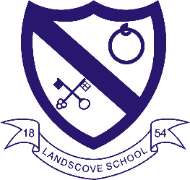 RE & CW Lead Report for the Landscove Ethos Group Wednesday 31st March 2021SCHOOL ETHOS, SIAMS & RE 3.3.21	AN attended ‘Introduction to the SIAMS Evaluation Schedule 2018’ CPD.12.3.21Mothering Friday Service published. Children gave handmade cards and posies to their Mums. 21.3.21SL shared Easter basket ‘I wonder’ resource. The use of visual aids and opportunities to pause and wonder engaged the children’s interest and encouraged reflection. 24.3.21AN led staff meeting. PowerPoint uploaded to files. Agenda included:SIAMS Updates: •Our vision – how does it fit with the Church of England, Diocese and Trust vision? •What is our purpose (the why?) and how does our vision drive this? •How do the keys link with the seven strands and form a basis for medium term planning? Action points from previous SIAMS : •The use of Knowledge Organisers to support vocabulary development 29.3.21AN met Jenny FF to discuss repairing mosaics in Spiritual Garden (see below).1.4.21	Easter cards will be delivered to members of the local community, St. Andrews and Redmount residential homes. Collective WorshipCollective Worship has continued to be delivered in bubbles, using resources provided by AN. All classes have stuck ‘healing plasters’ and ‘thankful hearts’ on the cross in our Reflective Space.Helen Sands, Rev. Tom & Rev. Laura are providing recordings. These are a valuable means of maintaining links with our church community. The children love seeing familiar faces on the screen. Courtesy Cup has been reinstated. This was awarded live by JR! Spiritual GardenAction point 1 from previous SIAMS:Involve children in plans to develop an outdoor reflective space in order to further engage them in high quality opportunities for spiritual developmentAN to update committee on plans so far. How can the committee support the development of this project?Strand 7 - The Effectiveness of REPlease see RE policy on school website for our rationale/intent and how RE is taught and assessed. Key question to consider: How effective are we in achieving the principal aim?The principal aim of religious education is to explore what people believe and what differences this makes to how they live, so that pupils can gain the knowledge, understanding and skills needed to handle questions raised by religion and belief, reflecting on their own ideas and ways of living. (Devon and Torbay Agreed Syllabus). Update on teaching, learning and monitoringRE was taught remotely across all classes during lockdown and is part of our ‘recovery curriculum.’Children are currently learning about Salvation in their FaB lessons. This learning is further developed through our CW programme. Staff are making good use of the Understanding Christianity resources, which cover a range of activities (e.g. discussions, research, exploring works of art, analysing biblical texts. AN has requested assessment documents for current units. These will be used to check attainment and track progress. AN to carry out book scrutiny in the Summer Term. To include individual books and class scrap books. Pupil conference to elicit their views and level of understanding.LANDSCOVE C OF E PRIMARY SCHOOL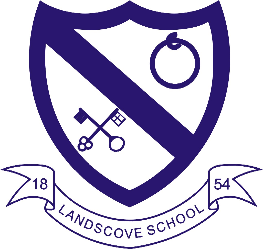 Academy Head Report for the Landscove Ethos GroupPUPIL NUMBERS R 	14  			Y1	13		Y2	14		Y3	10		Y4	11		Y5	12			Y6	10Total 84CLASS ORGANISATION Class 1 :	R 			(0.4 Lucy Field, 0.6 Jo Woods)Class 2:	Y1 & Y2	             (0.9 Jenny Foster, 0.1 Amanda Richardson)Class 3:	Y3 & Y4		(0.5 Anna Neville, 0.5 Anne Smart)Class 4:	Y5 & Y6		(Karen Barlow FT 0.1 Amanda Richardson)Staffing updatesNothing new to report.SCHOOL IMPROVEMENT PLAN & SCHOOL SELF EVALUATION We continue to address all ASIP targets through subject leader action plans and staff meetings. Since our last meeting we have concentrated on: Reading & Writing Vocabulary development, Computing, Curriculum design for children’s reintegration to school, and RE & SIAMS.SCHOOL COUNCIL & PLAY LEADERSNothing to report at this point. Following C19 guidelines & RAsOTHER INFORMATION – VISITORS - COURSES ETCEWO visits for school have taken place and advice re attendance and rigorously following this up with persistent absentees and those falling below acceptable targets.IIH therapeutic workers continue to support children and their families Staff have continued to attend courses during lockdown and now as we are back in school. Maths, English, Computing, RE, MFL, Music, Science, EYFS, PSHE,  & Art leads have attended Hub meetings so far this term. Jo Woods also attends the Oracy Project which is designed to develop theoretical and pedagogical understanding of dialogic talk for learning amongst school staff, with a particular focus on improving the Oracy development and educational outcomes of all pupils and  in particular those falling into the ‘disadvantaged’ category. Karen Barlow has been attending the PTSA Computing hub which is researching and continuing to develop strategies and good practice to support computing development beyond remote learning; using technologies to support digital storytelling and English. Karen also attends Andrew Jeffery’s Magic of maths webinars – bringing the magic of maths to everyone!I continue to attend a weekly meeting with the Trust CEO & heads; looking at moving the school forward and the latest developments in education.Governor/Head meetings have taken place this term. These are based on a learn, challenge and support model. We have most recently completed a meeting around SEND provision.  HEALTH & SAEFTY/ SAFEGUARDING/ BEHAVIOURHealth and well being has been central to our return and reintegrating the children back into school life. Careful thought went into curriculum planning for our return to ensure good subject balances and re-establishing of learning behaviours.Anna Neville & Jill Ryder